Comportements et stratégies : décrire la distanceComportements et stratégies : décrire la distanceComportements et stratégies : décrire la distanceComportements et stratégies : décrire la distanceL’élève ne reconnaît pas que la longueur entre 2 points (endroits, personnes, objets) est une distance.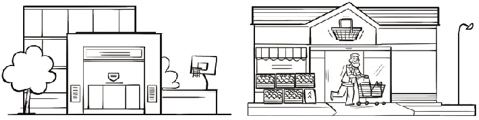 L’élève a des difficultés à décrire la distance entre 2 points (endroits, personnes, objets).« La distance est… »L’élève décrit la distance entre 2 points (endroits, personnes, objets), mais en termes relatifs.« L’épicerie est plus près de l’école que du zoo. »L’élève comprend que la distance est la longueur entre 2 points (endroits, personnes, objets) et utilise le langage des mesures (p. ex., près, loin, court, long) pour décrire la distance.« L’épicerie est près de l’école. »
Observations et documentationObservations et documentation